RichelynRichelyn.331483@2freemail.com To: HR ManagerApplication for the position of Tour Operator/Consultant/Reservation/OperationI would greatly appreciate it if you would consider my application for any suitable vacancy within your esteemed organization.It would be an honour for me to work for your company as I know that my easygoing yet professional personality would be an asset to your company.I assure you that through my dedication, commitment and experience I can generate outstanding work and contribute to your company. My enclosed Curriculum Vitae will give you a detailed description of my qualifications and previous work experience.I would be most grateful if you would give me the opportunity to meet with you in the hope of serving your company and increasing my knowledge of Travel work related.I appreciate your time and consideration to review my credentials. Please contact me to discuss how a mutually beneficial relationship might be developed.Yours sincerely,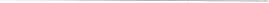 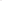 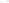 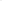 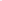 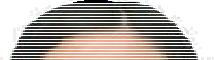 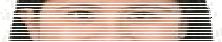 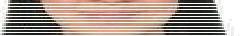 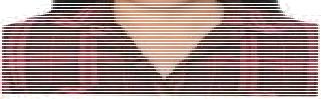 OBJECTIVEObtain a respective career in service industry. Being ambitious and a go-getter, and work with an organization where growth and prospects are unlimited where can I utilize my skills and talents and contribute my potentials towards the betterment of the organization.Knowledge in UAE Visa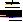 Typing of visa application / Posting visa application English Visa TypistExcellent in MS Office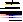 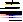 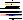 Attending all incoming calls from customers anytime as per their requirement Make travel, accommodation and related bookingsServes clients in person, by telephone and by e-mail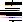 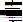 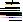 Provide literature and information to clients concerning local, interstate and international tours, travel routes, accommodation, local customs, fares and travel regulations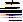 Interacting with hotel and excursions contracts Issuing invoice and LPO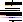 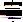 November 1, 2014 – September 30, 2015	Tour OperatorSplendid Travel and TourismDubaiTyping of visa application / Posting visa application Creating A-Z information for customers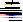 MS office, Microsoft Word, Power Point and Excel Handling MICE, inbound and outboundSending the best proposal as per their requirements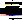 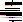 Doing online registration for any events, meeting and conference Typing of visa application / Posting visa application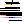 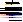 Updating the visa payment report / sales report Interacting with hotel contracts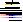 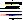 Provide literature and information to clients concerning local, interstate and international tours, travel routes, accommodation, local customs, fares and travel regulations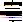 Issuing Invoice and LPOAttending all incoming calls from customers anytime as per their requirement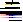 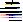 June 2010 – October 2014	Reservation/Tour Consultant/ContractingLama Desert Tourism LLCDubai/Abu DhabiDiscuss client requirements and advise on suitable options Make travel, accommodation and related bookings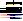 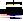 Plan, prepare and cost itineraries for clients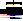 Serves clients in person, by telephone and by e-mail Interacting with hotel contracts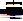 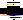 Requesting contracted rates with the hotel Upload in the system accordingly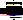 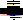 Ensure that process based selling is always enforced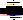 Coordination and monitoring of services as per schedule hotel room availability Updating hotels/excursions/transfers contracted rates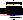 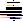 Effectively promote products to the customer Responding correspondence letter Attend all incoming calls from customers anytime as they require. MS office, Microsoft word and excel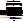 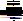 EMPLOYMENT RECORDEMPLOYMENT RECORDTour Consultant/Operation/ReservationOctober 1, 2015 – to PresentOctober 1, 2015 – to PresentOctober 1, 2015 – to PresentTour Consultant/Operation/ReservationDubaiEDUCATIONAL ATTAINMENTEDUCATIONAL ATTAINMENTEDUCATIONAL ATTAINMENT20062006Nursing AideGuagua National CollegesPhilippinesCERTIFICATES/SEMINARCERTIFICATES/SEMINARCERTIFICATES/SEMINARAmadeus GulfAMADEUS SOFTWARE (CERTIFIED)AMADEUS SOFTWARE (CERTIFIED)AMADEUS SOFTWARE (CERTIFIED)AMADEUS SOFTWARE (CERTIFIED)Amadeus GulfJanuary 2016DubaiSABRE SOFTWARE (CERTIFIED)SABRE SOFTWARE (CERTIFIED)SABRE SOFTWARE (CERTIFIED)SABRE SOFTWARE (CERTIFIED)Sharaf Aviation Services Academy LLCJuly 2015DubaiPERSONAL INFORMATIONPERSONAL INFORMATIONPERSONAL INFORMATIONDate of BirthDate of BirthDate of BirthDate of BirthJanuary 22, 1987NationalityNationalityNationalityNationalityFilipinoVisa StatusVisa StatusVisa StatusVisa StatusEmployment Visa